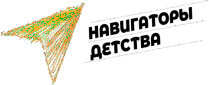 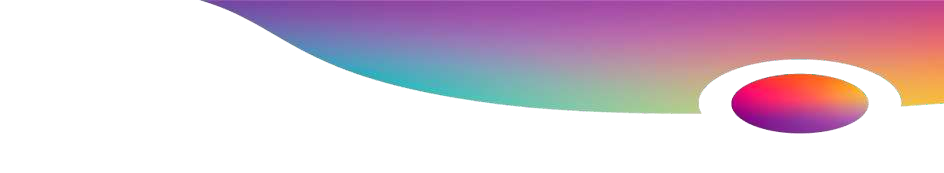 Примерный план работысоветника директора по воспитательной работе и работе с детскими общественными объединениями по месяцам на 2023-2024 учебный годмесяц (сентябрь)Административная работаИнформационно-просветительская работаПедагогическая работаПодготовка отчетной, аналитической документации, повышение квалификациимесяц (октябрь)Административная работаИнформационно-просветительская работаПедагогическая работаПодготовка отчетной, аналитической документации, повышение квалификациимесяц (ноябрь)Административная работаИнформационно-просветительская работа2. Педагогическая работа4. Подготовка отчетной, аналитической документации, повышение квалификациимесяц (декабрь)Административная работаИнформационно-просветительская работаПедагогическая работаПодготовка отчетной, аналитической документации, повышение квалификациимесяц (январь)Административная работаИнформационно-просветительская работаПедагогическая работаПодготовка отчетной, аналитической документации, повышение квалификациимесяц (февраль)Административная работаИнформационно-просветительская работаПедагогическая работаПодготовка отчетной, аналитической документации, повышение квалификациимесяц (март)Административная работаИнформационно-просветительская работа	Педагогическая работаПодготовка отчетной, аналитической документации, повышение квалификациимесяц (апрель)Административная работаИнформационно-просветительская работаПедагогическая работаПодготовка отчетной, аналитической документации, повышение квалификациимесяц (май)Административная работаИнформационно-просветительская работаПедагогическая работаПодготовка отчетной, аналитической документации, повышение квалификацииИюнь, Июль, АвгустАдминистративная работаИнформационно-просветительская работа5. Педагогическая работа5. Подготовка отчетной, аналитической документации, повышение квалификации№ДатаСодержание деятельностиЦелеваякатегорияЦель деятельностиСоисполнители1.30.08Изучение программы воспитанияшколыАдминистрацияЗнакомство с воспитательнойсистемойАдминистрация, педагог- организатор2втечение месяцаУчастие в административных совещанияхАдминистрацияИзучение системы управленияАдминистрация3.сентябрьУчастие в рабочей группе посозданию штаба воспитательной работы школыПедагогические работникиФормирование педагогического актива по вопросам воспитанияАдминистрацияПедагогические работники431.09Участие в методическихмероприятиях для педагоговПедагогические работникиЗнакомство с системой методической работыАдминистрацияПедагогические работники№ДатаСодержание деятельностиЦелеваякатегорияЦель деятельностиСоисполнители1сентябрьВстречи с педагогамиПедагогические работникиУстановление контакта, доверительных отношений, изучение образовательныхпотребностейАдминистрация2сентябрьВстреча с детским активомОбучающиесяУстановление контакта,доверительных отношенийАдминистрация,классные руководители3сентябрьЗнакомство с родителями 1 класса, через родительские собрания,классные комитеты и с обучающимисяРодители обучающихсяОбучающиеся 1 классаИзучение особенностей взаимодействия школы с родителями и обучающимися в 1 классеКлассные руководители4сентябрьВыбор учащихся и создание актива Самоуправления школыУчащиеся 5-11 классовИзучение особенностейвзаимодействия с активом учащихсяКлассные руководители№ДатаСодержание деятельностиЦелевая категорияЦель деятельностиСоисполнителиОтметка о выполнении1.сентябрьУчастие в воспитательныхмероприятиях, проводимых в школеОбучающиесяИзучениевоспитательных ресурсовАдминистрация Классныеруководители2сентябрьЗнакомство с представителями муниципальных общественных детских и юношескихорганизаций, объединенийУчастники образовательных отношенийИзучение воспитательных ресурсовМуниципальный координатор3.сентябрьУчастие в совместных мероприятиях с муниципальнымиобщественными детскими и юношескими организациями, объединениямиОбучающиесяУстановлениеконтакта, изучение особенностей организациисовместных мероприятийМуниципальный координатор4.01.09Проведение Дня знанийУчастники образовательных отношенийФормирование и сохранение школьных традицийАдминистрация, классныеруководители, педагог- организатор, детский актив, родительскийактивТоржественная линейка, Урокмира, оформление фотозоны5.03.09День окончания Второймировой войныУчастникиобразовательныхРасширениеинформационного поляАдминистрация,классныеАкции РДДМотношенийучастников, связанного с событиями Второймировой войны и роли в ней СССРруководители, педагог- организатор, детский актив, родительскийактив6.03.09День солидарности в борьбе с терроризмомУчастники образовательных отношенийСохранение памяти о погибших в ходеконтртеррористических операцийПрофилактика деструктивных проявлений вмолодежной средеАдминистрация, классныеруководители, педагог- организатор, детский актив, родительскийактивВидеоролик8.08.09Международный день распространения грамотностиУчастники образовательных отношенийПривлечение внимания к вопросамграмотности и доступности образованияАдминистрация, классныеруководители, педагог- организатор, детский актив, родительскийактивВикторина9.10.09Международный день памяти жертв фашизмаУчастникиобразовательных отношенийСохранениеисторической памяти о событиях Отечественной войны 1812 годаАдминистрация,классныеруководители, педагог- организатор, детский актив, родительскийактивКвест- играМастер-класс, кинолекторий10.13.09.100 лет со дня рожденияСоветской партизанки Зои Космодемьянской (1923-1941)Участникиобразовательных отношенийФормирование ценностного отношения к наследию своей страны через знакомство с достижениями выдающихсясоотечественниковАдминистрация, классныеруководители, педагог- организатор, детский актив, родительскийактивЛитературная гостиная1127. 09День работника дошкольного образованияУчастники образовательных отношенийЗнакомство с профессией работника дошкольного образования, профориентацияАдминистрация, классныеруководители, педагог- организатор, детский актив,родительский активВидеопоздравление№ДатаСодержание деятельностиЦелевая категорияЦель деятельностиСоисполнителиОтметка о выполнении1.ЕженедельноУчастие в рабочих совещаниях,СоветникАдаптация кМуниципальныйЕженедельноев течениемероприятиях, проводимыхруководителя попрофессиональнойкоординаторучастие вмесяцамуниципальнымивоспитанию идеятельностионлайн-координаторамиработе с детскимисовещаниях собщественнымимуниципальнымобъединениямикуратором№ДатаСодержание деятельностиЦелевая категорияЦель деятельностиСоисполнители1.Втечение месяцаУчастие в административных совещанияхАдминистрацияЗнакомство с системой управления, организацией образовательногопроцессаАдминистрация2Втечение месяцаИзучение рабочих программ внеурочной деятельности, реализуемых в школеПедагогические работникиРабота с воспитательной системой школыАдминистрация Педагогические работники3.Втечение месяцаУчастие в планировании работы штаба воспитательной работышколыПедагогические работникиВключение в планирование воспитательной работыПедагогические работники4.Втечение месяцаУчастие в заседанияхметодического объединения педагоговПедагогическиеработникиИзучение профессиональнойкомпетентности педагогов в области воспитанияАдминистрацияПедагогические работники5.Втечение месяцаУчастие в методическихмероприятиях школы для педагоговПедагогические работникиРабота с методической системой работы школыАдминистрация Педагогическиеработники6.Втечение месяцаРабота с социальными партнерамиУчастникиобразовательных отношенийИзучение воспитательных ресурсовсоциальных институтов, установление контактовАдминистрация7.Втечение месяцаУчастие в рабочих совещаниях, мероприятиях, проводимыхмуниципальными общественными детскими и юношескими организациямиУчастники образовательных отношенийУстановление контакта, изучение деятельности общественных организацийМуниципальный координатор8.Втечение месяцаИзучение образовательных запросовобучающихся, родителейОбучающиеся,родителиИзучение возможности учетаобразовательных потребностей в воспитательной работе ООАдминистрацияПедагогические работники№ДатаСодержание деятельностиЦелеваякатегорияЦель деятельностиСоисполнителиОтметка овыполнении1.октябрьРабота с родительским сообществом «Родительское крыло»Родители обучающихсяРабота по составлению плана с родителями обучающиеся, изучение работы классныхруководителейАдминистрация2.Втечение месяцаУчастие в заседаниях родительских комитетов,советов как общешкольных, такРодители обучающихсяИзучение проблем семейного иобщественногоКлассныеруководителии классныхвоспитания3.Втечение месяцаИзучение контента в социальных сетях, сайта школыУчастники образовательных отношенийАнализинформационного воспитательного контентаАдминистрация Педагогические работникиВедение группы ВК4.Втечение месяцаРабота со школьной медиа-службой.ОбучающиесяАнализинформационного воспитательного контентаАдминистрацияПедагогические работникиПроведение бесед№ДатаСодержание деятельностиЦелеваякатегорияЦель деятельностиСоисполнителиОтметка овыполнении1.октябрьРабота с детьми группы риска, с детьми, находящимися в трудной жизненной ситуацииОбучающиесяУстановление контакта, изучение системы воспитательной работы, изучение социальныхусловийКлассныеруководителиПедагогический консилиум2.октябрьПланирование и организация работы детского актива школыОбучающиесяВключение ввоспитательную систему школыКлассныеруководителиШкольный слет активистов3октябрьУчастие в воспитательныхмероприятиях, проводимых в школеОбучающиесяВключение ввоспитательную систему школыКлассныеруководители4.октябрьСовместная организация мероприятия ДЕДОбучающиесяВключение обучающихся, педагогов в совместнуюдеятельностьАдминистрация КлассныеруководителиПроведение ДЕД5.октябрьСовместная подготовка к участию обучающихся в конкурсахОбучающиесяВключение обучающихся, педагоговв совместную деятельностьАдминистрация Классныеруководители6.октябрьПодготовка и проведение классных мероприятийОбучающиесяУстановление контакта собучающимися, педагогамиАдминистрация Классныеруководители8.01.10Международный день пожилыхУчастникиПоддержка пожилыхАдминистрация,Изготовлениелюдейобразовательных отношенийлюдейклассныеруководители, детский актив, родительский активоткрыток, участие в акции «Пусть осень жизни будет золотой»9.01.10Международный день музыкиУчастники образовательных отношенийХудожественно- эстетическое развитие обучающихсяАдминистрация, классныеруководители, детский актив, родительский активИгра «Угадай мелодию»10.04.10.Всемирный день животныхУчастникиобразовательных отношенийПривитие любви кживомуАдминистрация,классныеруководители, детский актив, родительский активСвоя игра1105.10День учителяУчастники образовательных отношенийФормирование ценностного отношения к труду педагога, профориентацияАдминистрация, классныеруководители, детский актив, родительский активВидеоролик с поздравлением, оформление фотозоны, подготовка концертной программы,1315.10День отца в РоссииУчастники образовательных отношенийФормированиесемейных традиций, актуализация ценности семьиАдминистрация, классныеруководители, детский актив,родительский активШкольный челлендж«Папа может»25.10Международный день школьных библиотекУчастники образовательных отношенийФормирование представления о библиотеке как центре личностного развитияАдминистрация, классныеруководители, детский актив,родительский активПроект «Классная встреча»№ДатаСодержание деятельностиЦелевая категорияЦель деятельностиСоисполнителиОтметка о выполнении1.октябрьУчастие в рабочих совещаниях,СоветникАдаптация кМуниципальныйЕженедельное участие вмероприятиях, проводимыхруководителя попрофессиональнойкоординаторонлайн-совещаниях смуниципальнымивоспитанию идеятельностимуниципальнымкоординаторамиработе с детскимикуратором, участие вобщественнымирегиональномобъединениямисовещании№ДатаСодержание деятельностиЦелевая категорияЦель деятельностиСоисполнители1.ноябрьИзучение планов работыклассных руководителейПедагогические работникиреализация воспитательнойсистемы школыАдминистрация2ноябрьУчастие в административныхсовещанияхАдминистрацияИзучение административнойсистемы управленияАдминистрацияПедагогическиеработники3.ноябрьУчастие в работе штаба по воспитательной работеПедагогические работникиСовместное планированиеАдминистрацияПедагогические работники4.ноябрьИзучение локальных актов поорганизации воспитательной работыАдминистрацияИзучение делопроизводства,системы управленияАдминистрация5.ноябрьУчастие в обсуждении взаимодействия с другими социальными институтами по реализации воспитательнойработыАдминистрация Педагогические работникиВключение родителей обучающихся в формирование образовательных запросов, реализацию воспитательнойдеятельностиАдминистрация6.ноябрьРабота с рабочими программамивнеурочной деятельностиПедагогические работникиИзучение воспитательнойсистемыАдминистрация7.ноябрьФормулирование и обсуждение предложений в планвоспитательной работыПедагогические работникиФормирование (корректировка) воспитательной системышколыАдминистрация№ДатаСодержание деятельностиЦелевая категорияЦель деятельностиСоисполнителиОтметка о выполнении1.Втечение месяцаВстречи с педагогами, родителями, обучающимисяУчастники образовательных отношенийУстановление доверительных контактов,изучение образовательных потребностейАдминистрация2Втечение месяцаИзучение контента в социальных сетях, сайта школы обсуждение с администрацией, педагогами предложений поведению и наполнению контентаУчастники образовательных отношенийВыработка совместных решенийАдминистрацияВедение группы ВК Школа3.Втечение месяцаУчастие в подготовке и проведении заседаний родительских комитетов,советов как общешкольных, так и классныхРодители обучающихсяИзучение проблемсемейного и общественного воспитанияКлассныеруководители4.ВУчастие в заседанияхПедагогическиеВключение в методическуюАдминистрациятечение месяцаметодического объединения педагогов, подготовка и выступление по вопросамвоспитанияработникиработы по проблемам воспитания5.Втечение месяцаУчастие в методических мероприятиях школы для педагогов. Подготовкавыступления по работе детских общественных организацийПедагогические работникиВключение в методическую работы по проблемам воспитанияАдминистрация6.Втечение месяцаРабота с активом классов попланированию и реализации детских инициативОбучающиесяПоддержка социальныхинициатив обучающихся,привлечение к совместному планированиюКлассныеруководители7Втечение месяцаПланирование работы с активомобучающихся школьной медиа службы (центра)ОбучающиесяФормирование позитивного воспитательного контентаАдминистрация8.Втечение месяцаСоздание группы (сообщества)обучающихся в социальных сетяхОбучающиесяФормирование позитивноговоспитательного контентаАдминистрация№ДатаСодержание деятельностиЦелевая категорияЦель деятельностиСоисполнителиОтметка о выполнении1.Втечение месяцаРабота с детьми группы рискаОбучающиесяУстановление контакта,изучение работы с этой категорией детейКлассныеруководители2Втечение месяцаПроведение воспитательных мероприятий в соответствии с календарным планом воспитательной работы на годОбучающиесяСовместная деятельность с педагогами поорганизации воспитательной работыКлассныеруководители3.Втечение месяцаПроведение воспитательных мероприятий по инициативе обучающихся в классахОбучающиесяПоддержка социальной инициативы иактивности обучающихсяКлассныеруководители4.Втечение месяцаПроведение мероприятий для обучающихся класса по реализации проектов и программ детских и молодежных организацийОбучающиесяПоддержка социальной инициативы иактивности обучающихся, включение в воспитательнуюсистему мероприятий детских и молодежных организацийКлассныеруководители5.04.11День народного единстваУчастники образовательных отношенийФормирование гражданской идентичностиАдминистрация, классныеруководители, педагог- организатор, детский актив,родительский актив8.11День памяти погибших при исполнении служебных обязанностей сотрудников органов внутренних дел России.Участники образовательных отношенийФормированиепредставлений о системемеждународного военного права и его значенииАдминистрация, классныеруководители, педагог- организатор, детский актив,родительский актив6.20.11День начала НюрнбергскогопроцессаУчастникиобразовательных отношенийФормированиепредставлений о системемеждународного военного права и его значенииАдминистрация,классныеруководители, педагог- организатор, детский актив,родительский актив7.26.11День матери в РоссииУчастники образовательных отношенийФормированиесемейных традиций, актуализация ценности семьиАдминистрация, классныеруководители, педагог- организатор, детский актив,родительский актив9.30.11День Государственного герба Российской ФедерацииУчастники образовательных отношенийФормирование гражданской идентичностиАдминистрация, классныеруководители, педагог- организатор, детский актив,родительский актив№ДатаСодержание деятельностиЦелевая категорияЦель деятельностиСоисполнителиОтметка овыполнении1.Участие в рабочих совещаниях,СоветникАдаптация кМуниципальныймероприятиях, проводимыхруководителя попрофессиональнойкоординатормуниципальнымивоспитанию идеятельностикоординаторамиработе с детскимиобщественнымиобъединениями№ДатаСодержание деятельностиЦелевая категорияЦель деятельностиСоисполнителиОтметка овыполнении1.Участие в подготовке и оформлении социального паспорта школы, взаимодействие с классными руководителями по оформлению социальныхпаспортов классов, обучающихсяАдминистрацияОпределение перспектив воспитательной работыАдминистрация Классныеруководители2Участие в разработке Рабочей программы по воспитаниюПедагогические работникиРазработка рабочей программы по воспитанию, выработкасовместных решенийАдминистрация Педагогические работники3.Участие в обсуждении (на педагогическом совете, рабочих совещаниях) корректировки планов, рабочих программ по воспитанию с учетом Рабочей программы, мнений родителей,обучающихся.Педагогические работникиСовершенствование системы работы по воспитанию, выработкасовместных решенийАдминистрация Педагогические работники4.Участие в подготовке отчетов повоспитаниюАдминистрацияОпределениеперспективАдминистрациявоспитательной работы на следующий год5.Участие в обсуждении взаимодействия с другими социальными институтами по реализации воспитательной работы, участие в проведении совместных мероприятий наследующий уч. годАдминистрацияВыработка плана совместных действийАдминистрация6.Участие в планированииклассными руководителями работы с родителями обучающихся на следующий уч. годКлассныеруководителиВыработка планасовместных действийАдминистрацияКлассныеруководители7.Участие в планировании совместных мероприятий с другими социальными институтами, детскими и юношескими общественнымиорганизациями на следующий уч. годАдминистрацияВыработка плана совместных действийАдминистрация8.Участие в планированиимероприятий для детей группы риска, детей, находящихся в ТЖС на следующий уч. годАдминистрацияВыработка планасовместных действийАдминистрацияПедагогические работники9.Участие в планировании воспитательных мероприятий на следующий уч. год. Разработкаплана воспитательной работыАдминистрацияВыработка плана совместных действийАдминистрация Педагогические работники10.Формирование социальногопаспорта школы, классов, обучающихсяАдминистрацияИзучение социальныхусловий, социального статуса обучающихсяКлассныеруководители№ДатаСодержание деятельностиЦелеваякатегорияЦель деятельностиСоисполнителиОтметка о выполнении1.Изучение контента в социальных сетях, сайта, обсуждение садминистрацией, педагогами предложений по ведению и наполнению контента, «проба пера»Участники образовательных отношенийФормирование позитивного контента по воспитаниюАдминистрация2Встречи с педагогами, родителями, обучающимисяУчастники образовательных отношенийОказание адресной помощи педагогов в решении вопросов, связанных с воспитаниемобучающихсяАдминистрация3.Подготовка и проведениеметодической консультации для педагогов по проблемам воспитанияПедагогические работникиВключение вметодическую работыАдминистрация4.Подготовка и выступления на методическом мероприятии по вопросам деятельности детских общественных организаций,проектированию воспитательной работы на основе их содержанияПедагогические работникиВключение педагогов в совместную деятельностьАдминистрация5.Подготовка и размещение в СМИ, социальных сетях контента, подготовленного школьной медиа службойОбучающиесяФормирование позитивногомедиапространства как ресурсавоспитанияАдминистрация, педагогические работники№ДатаСодержание деятельностиЦелевая категорияЦель деятельностиСоисполнителиОтметка о выполнении1.Работа с активом обучающихсяОбучающиесяПланированиедеятельности поКлассныеруководителиподготовке мероприятий,корректировка планаПроведение мероприятий по инициативе обучающихсяОбучающиесяПоддержка социальной инициативы обучающихся, организация совместнойдеятельностиКлассныеруководители2Проведение воспитательныхмероприятий в соответствии с календарным планом воспитательной работы на годОбучающиесяВключениеобучающихся в социально-активную полезную деятельностьКлассныеруководители3.Проведение мероприятий по реализации проектов детских общественных объединенийОбучающиесяФормирование воспитательной среды, включение обучающихсяв социально-активную полезную деятельностьАдминистрация Классныеруководители4.Подготовка и проведениемероприятий по инициативе обучающихся в параллелиОбучающиесяФормированиевоспитательной среды, включение обучающихся в социально-активную полезную деятельностьАдминистрацияпедагоги5.03.12День неизвестного солдатаУчастники образовательных отношенийСохранение исторической памяти о погибших в ходеВеликой Отечественной войныАдминистрация, классныеруководители, педагог- организатор, детский актив, родительский актив6.03.12Международный день инвалидовУчастникиобразовательных отношенийПривлечение внимания кпроблемам и потребностям людей с ОВЗАдминистрация,классныеруководители, педагог- организатор, детский актив, родительскийактив7.05.12День добровольца (волонтера) вУчастникиФормирование активнойАдминистрация,Россииобразовательных отношенийгражданской позицииклассныеруководители, педагог- организатор, детский актив, родительскийактив8.08.12Международный день художникаУчастники образовательных отношенийХудожественно- эстетическое развитие обучающихсяАдминистрация, классныеруководители, педагог- организатор, детский актив, родительскийактив9.09.12День Героев ОтечестваУчастникиобразовательных отношенийФормированиегражданской идентичностиАдминистрация,классныеруководители, педагог- организатор, детский актив, родительский актив10.12День прав человекаУчастникиобразовательных отношенийФормированиегражданской идентичностиАдминистрация,классныеруководители, педагог- организатор, детский актив, родительский актив10.12 .12День Конституции Российской Федерации30 лет со дня принятияКонституции РФ (1993 год)Участники образовательных отношенийФормирование гражданской идентичностиАдминистрация, классныеруководители, педагог- организатор, детский актив, родительскийактив11.25.12День принятия Федеральныхконституционных законов о Государственных символах Российской ФедерацииУчастникиобразовательных отношенийФормированиегражданской идентичностиАдминистрация,классныеруководители, педагог- организатор,детский актив, родительскийактив№ДатаСодержание деятельностиЦелевая категорияЦель деятельностиСоисполнителиОтметка овыполнении1.Участие в рабочих совещаниях, мероприятиях, проводимых муниципальнымикоординаторамиСоветникруководителя по воспитанию и работе с детскими общественнымиобъединениямиАдаптация к профессиональной деятельностиМуниципальный координатор2.Взаимодействие с советниками руководителей по воспитательной работе других ОО муниципалитетаСоветникруководителя по воспитанию и работе с детскими общественнымиобъединениямиИзучение опыта работы советниковМуниципальный координатор№ДатаСодержание деятельностиЦелевая категорияЦель деятельностиСоисполнители1.в течениемесяцаУчастие в административных совещанияхАдминистрацияАдминистрация2Втечение месяцаУчастие в рабочей группе штаба воспитательной работыПедагогические работникиФормирование педагогического актива по вопросам воспитанияАдминистрация Педагогическиеработники3январьУчастие в методическихмероприятиях для педагоговПедагогические работникиЗнакомство с системой методической работыАдминистрацияПедагогические работники№ДатаСодержание деятельностиЦелеваякатегорияЦель деятельностиСоисполнители1январьВстречи с педагогамиПедагогические работникиУстановление контакта, доверительных отношений, изучение образовательныхпотребностейАдминистрация2январьВстреча с детским активомОбучающиесяУстановление контакта,доверительных отношенийАдминистрация,классные руководители3Втечение месяцаИзучение контента в социальных сетях, сайта, обсуждение садминистрацией, педагогами предложений по ведению и наполнению контентаУчастники образовательных отношенийВыработка совместных решенийАдминистрация№ДатаСодержание деятельностиЦелевая категорияЦель деятельностиСоисполнителиОтметка о выполнении1.январьУчастие в воспитательныхмероприятиях, проводимых в школеОбучающиесяИзучение воспитательныхресурсовАдминистрация Классныеруководители2январьУчастие в совместных мероприятиях с муниципальнымиобщественными детскими и юношескими организациями, объединениямиОбучающиесяУстановлениеконтакта, изучение особенностей организациисовместных мероприятийМуниципальный координатор6.25.01День Российского студенчестваУчастникиФормирование иАдминистрация,образовательных отношенийсохранение традицийклассныеруководители, педагог- организатор, детский актив, родительскийактив7.27.0180 лет со дня полного освобождения Ленинграда от фашистской блокады (27 января 1944)Участники образовательных отношенийРасширениеинформационного поля участников, связанного с событиями Второймировой войны и роли в ней СССРАдминистрация, классныеруководители, педагог- организатор, детский актив, родительскийактив27.01День освобождения Красной армией крупнейшего «лагеря - смерти» Аушвиц-Беркинау (Освенцима) – День памяти жертв Холокоста.Участники образовательных отношенийРасширениеинформационного поля участников, связанного с событиями Второймировой войныАдминистрация, классныеруководители, педагог- организатор, детский актив, родительскийактив№ДатаСодержание деятельностиЦелевая категорияЦель деятельностиСоисполнителиОтметка о выполнении1.ЕженедельноУчастие в рабочих совещаниях,СоветникАдаптация кМуниципальныйЕженедельноев течениемероприятиях, проводимыхруководителя попрофессиональнойкоординаторучастие вмесяцамуниципальнымивоспитанию идеятельностионлайн-координаторамиработе с детскимисовещаниях собщественнымимуниципальнымобъединениямикуратором№ДатаСодержание деятельностиЦелевая категорияЦель деятельностиСоисполнители1.втечение месяцаУчастие в административных совещанияхАдминистрацияИзучение системы управленияАдминистрация2Втечение месяцаУчастие в рабочей группе штаба воспитательной работыПедагогические работникиФормирование педагогического актива по вопросам воспитанияАдминистрация Педагогические работники3Втечение месяцаУчастие в рабочих совещаниях, мероприятиях, проводимых муниципальными общественными детскими июношескими организациямиУчастники образовательных отношенийУстановление контакта, изучение деятельности общественных организацийМуниципальный координатор№ДатаСодержание деятельностиЦелевая категорияЦель деятельностиСоисполнители1февральВстречи с педагогамиПедагогические работникиУстановление контакта, доверительных отношений, изучение образовательныхпотребностейАдминистрация2февральВстреча с детским активомОбучающиесяУстановление контакта,доверительных отношенийАдминистрация,классные руководители3февральЗнакомство с родителями обучающихся через родительскиесобрания, классные комитетыРодители обучающихсяИзучение особенностей взаимодействия с родителямиобучающихсяКлассные руководители4Втечение месяцаИзучение контента в социальных сетях, сайта, обсуждение садминистрацией, педагогами предложений по ведению и наполнению контентаУчастники образовательных отношенийВыработка совместных решенийАдминистрация№ДатаСодержание деятельностиЦелевая категорияЦель деятельностиСоисполнителиОтметка о выполнении1.Участие в воспитательныхмероприятиях, проводимых в школеОбучающиесяИзучение воспитательныхресурсов школыАдминистрация Классныеруководители2.02.02День разгрома советскими войсками немецко-фашистских войск в Сталинградской битве.Участники образовательных отношенийРасширениеинформационного поля участников, связанного с событиями Второймировой войны и роли в ней СССРАдминистрация, классныеруководители, педагог- организатор, детский актив,родительский актив3.08.02День Российской Науки300-летие со времени основания Российской Академии наук.Участники образовательных отношенийФормирование ценностного отношения к наследию своей страны через знакомство с достижениями выдающихсясоотечественниковАдминистрация, классныеруководители, педагог- организатор, детский актив,родительский актив15.02День памяти о россиянах, исполнявших служебный долг за пределами Отечества, 35 лет со дня вывода советских войск из Республики Афганистан (1989)Участникиобразовательных отношенийФормирование гражданской идентичностиАдминистрация, классныеруководители, педагог- организатор, детский актив,родительский актив421.02Международный день РодногоязыкаУчастникиобразовательных отношенийПривлечениевнимания к вопросам грамотности и доступности образованияАдминистрация,классныеруководители, педагог- организатор, детский актив,родительский актив523.02День Защитника ОтечестваУчастники образовательных отношенийФормирование гражданской идентичностиАдминистрация, классныеруководители, педагог- организатор, детский актив,родительский актив№ДатаСодержание деятельностиЦелевая категорияЦель деятельностиСоисполнителиОтметка о выполнении1.Еженедельнов течениеУчастие в рабочих совещаниях,мероприятиях, проводимыхСоветникруководителя поАдаптация кпрофессиональнойМуниципальныйкоординаторЕженедельноеучастие вмесяцамуниципальными координаторамивоспитанию и работе с детскими общественнымиобъединениямидеятельностионлайн- совещаниях с муниципальнымкуратором№ДатаСодержание деятельностиЦелевая категорияЦель деятельностиСоисполнители1.в течениемесяцаУчастие в административныхсовещанияхАдминистрацияИзучение системы управления вшколеАдминистрация2В течение месяцаУчастие в рабочей группе штаба воспитательной работыПедагогические работникиФормирование педагогического актива по вопросам воспитанияАдминистрация Педагогическиеработники3Участие вметодических мероприятиях для педагоговПедагогические работникиЗнакомство с системойметодической работыАдминистрация Педагогические работникиУчастие вметодическихмероприятиях для педагогов№ДатаСодержание деятельностиЦелевая категорияЦель деятельностиСоисполнители1мартВстречи с педагогамиПедагогические работникиУстановление контакта, доверительных отношений, изучение образовательныхпотребностейАдминистрация2мартИзучение контента в социальных сетях, сайта, обсуждение садминистрацией, педагогами предложений по ведению инаполнению контентаУчастники образовательных отношенийВыработка совместных решенийАдминистрация№ДатаСодержание деятельностиЦелевая категорияЦель деятельностиСоисполнителиОтметка о выполнении1.мартУчастие в воспитательныхмероприятиях, проводимых в школеОбучающиесяИзучениевоспитательных ресурсовАдминистрация Классныеруководители2.3.03.Всемирный день дикой природыУчастники образовательных отношенийФормирование ценностного отношения к природе, профориентацияАдминистрация, классныеруководители, педагог- организатор, детский актив,родительский активПервая средамартаВсемирный день чтения вслух3.08.03Международный Женский деньУчастники образовательных отношенийФормированиесемейных традиций, актуализация ценности семьиАдминистрация, классныеруководители, педагог- организатор, детский актив,родительский актив14.03450-летие со дня выхода  первой «Азбуки»(печатной книги для обучения письму и чтению) Ивана Федорова.Участники образовательных отношенийАдминистрация, классныеруководители, педагог- организатор, детский актив,родительский актив4.18.03.10 лет со Дня  воссоединения Крыма с РоссиейУчастники образовательных отношенийАдминистрация, классныеруководители, педагог- организатор, детский актив,родительский актив5.27.03Всемирный День театраУчастники образовательных отношенийФормирование и сохранение традицийАдминистрация, классныеруководители, педагог- организатор, детский актив,родительский актив№ДатаСодержание деятельностиЦелеваяЦель деятельностиСоисполнителиОтметка окатегориявыполнении1.Еженедельно в течениемесяцаУчастие в рабочих совещаниях, мероприятиях, проводимых муниципальнымикоординаторамиСоветникруководителя по воспитанию и работе с детскими общественнымиобъединениямиАдаптация к профессиональной деятельностиМуниципальный координаторЕженедельное участие в онлайн- совещаниях с муниципальнымкуратором№ДатаСодержание деятельностиЦелевая категорияЦель деятельностиСоисполнители1.в течениемесяцаУчастие в административныхсовещанияхАдминистрацияИзучение системы управленияАдминистрация2В течение месяцаУчастие в рабочей группе штаба воспитательной работыПедагогические работникиФормирование педагогического актива по вопросам воспитанияАдминистрацияПедагогические работники3Участие вметодическихмероприятиях для педагоговПедагогические работникиЗнакомство с системойметодической работы в школеАдминистрация Педагогические работникиУчастие вметодическихмероприятиях для педагогов4В течение месяцаИзучение образовательных запросов обучающихся,родителейОбучающиеся, родителиИзучение возможности учета образовательных потребностейв воспитательной работеАдминистрация Педагогическиеработники№ДатаСодержание деятельностиЦелевая категорияЦель деятельностиСоисполнители1апрельВстречи с педагогамиПедагогические работникиУстановление контакта, доверительных отношений,изучение образовательных потребностейАдминистрация2апрельИзучение контента в социальныхУчастникиВыработка совместных решенийАдминистрациясетях, сайта, обсуждение с администрацией, педагогами предложений по ведению инаполнению контентаобразовательных отношений3апрельЗнакомство с родителями обучающихся через родительскиесобрания, классные комитетыРодители обучающихсяЗнакомство с родителями обучающиеся, изучение работыклассных руководителейАдминистрация№ДатаСодержание деятельностиЦелевая категорияЦель деятельностиСоисполнителиОтметка о выполнении1.апрельУчастие в воспитательныхмероприятиях, проводимых в школеОбучающиесяИзучение воспитательных ресурсовАдминистрация Классныеруководители2апрельУчастие в совместных мероприятиях с муниципальнымиобщественными детскими и юношескими организациями, объединениямиОбучающиесяУстановление контакта, изучение особенностей организации совместных мероприятийМуниципальный координатор7.04Всемирный день здоровьяУчастники образовательных отношенийАдминистрация, классныеруководители, педагог- организатор, детский актив, родительскийактив2.12.04День космонавтикиУчастники образовательных отношенийФормирование ценностного отношения к наследию своей страны через знакомство с достижениями выдающихся соотечественниковАдминистрация, классныеруководители, педагог- организатор, детский актив, родительскийактив3.19.04День памяти о геноциде советского народа нацистами и их пособниками в годы ВОВУчастники образовательных отношенийРасширениеинформационного поля участников, связанного с событиями Второймировой войны и роли в ней СССРАдминистрация, классныеруководители, педагог- организатор,детский актив, родительскийактив422.04Всемирный День ЗемлиУчастники образовательных отношенийФормирование представления о ЗемлеАдминистрация, классныеруководители, педагог- организатор, детский актив, родительскийактив27.04День российского парламентаризмаУчастники образовательных отношенийАдминистрация, классныеруководители, педагог- организатор, детский актив, родительскийактив№ДатаСодержание деятельностиЦелевая категорияЦель деятельностиСоисполнителиОтметка о выполнении1.ЕженедельноУчастие в рабочих совещаниях,СоветникАдаптация кМуниципальныйЕженедельноев течениемероприятиях, проводимыхруководителя попрофессиональнойкоординаторучастие вмесяцамуниципальнымивоспитанию идеятельностионлайн-координаторамиработе с детскимисовещаниях собщественнымимуниципальнымобъединениямикуратором№ДатаСодержание деятельностиЦелевая категорияЦель деятельностиСоисполнители1.Втечение месяцаУчастие в административных совещанияхАдминистрацияЗнакомство с системой управленияАдминистрация2Втечение месяцаУчастие в планировании работы штаба воспитательной работыПедагогические работникиВключение в планирование воспитательной работыПедагогические работники3.Втечение месяцаУчастие в заседанияхметодического объединения педагоговПедагогические работникиИзучение профессиональнойкомпетентности педагогов в области воспитанияАдминистрация Педагогическиеработники	4.Втечение месяцаУчастие в рабочих совещаниях, мероприятиях, проводимыхмуниципальными общественными детскими и юношескими организациямиУчастники образовательных отношенийУстановление контакта, изучение деятельности общественных организацийМуниципальный координатор5.Втечение месяцаИзучение образовательных запросов обучающихся, родителейОбучающиеся, родителиИзучение возможности учетаобразовательных потребностей в воспитательной работеАдминистрацияПедагогические работники6Втечение месяцаУчастие в планировании класснымируководителями работы с родителями обучающихся на следующий уч. годКлассныеруководителиВыработка плана совместныхдействийАдминистрацияКлассныеруководители№ДатаСодержание деятельностиЦелеваякатегорияЦель деятельностиСоисполнителиОтметка овыполнении1.майПосещение родительских собранийРодители обучающихсяЗнакомство с родителями обучающиеся, изучение работы классныхруководителейАдминистрация2.Втечение месяцаУчастие в заседанияхродительских комитетов, советов как общешкольных, так иклассныхРодители обучающихсяИзучение проблем семейного и общественноговоспитанияКлассныеруководители3.Втечение месяцаИзучение контента в социальных сетях, сайтаУчастники образовательных отношенийАнализинформационного воспитательного контентаАдминистрация Педагогические работникиВедение группы ВК№ДатаСодержание деятельностиЦелевая категорияЦель деятельностиСоисполнителиОтметка о выполнении1.майРабота с детьми группы риска,ОбучающиесяУстановлениеКлассныеЗнакомство с детьми, находящимися в трудной жизненной ситуацииконтакта, изучение системы воспитательной работы, изучениесоциальных условийруководители2.майПланирование и организация работы детского активаОбучающиесяВключение ввоспитательную систему школыКлассныеруководители3майУчастие в воспитательныхмероприятиях, проводимых в школеОбучающиесяВключение ввоспитательную систему школыКлассныеруководители4.майСовместная организация мероприятия ДЕДОбучающиесяВключение обучающихся, педагогов всовместную деятельностьАдминистрация КлассныеруководителиПроведение ДЕД5.майСовместная подготовка кучастию обучающихся в конкурсахОбучающиесяВключениеобучающихся, педагогов в совместную деятельностьАдминистрацияКлассныеруководители6.майПодготовка и проведение классных мероприятийОбучающиесяУстановление контакта собучающимися, педагогамиАдминистрация Классныеруководители8.01.05Праздник Весны и трудаУчастникиобразовательных отношенийФормированиетрадиций,актуализация ценности родиныАдминистрация,классныеруководители, детский актив, родительскийактив9.09.05День ПобедыУчастники образовательных отношенийРасширениеинформационного поля участников, связанного с событиями Второй мировой войны ироли в ней СССРАдминистрация, классныеруководители, детский актив, родительский актив18.05Международный день музеевУчастники образовательных отношенийАдминистрация, классныеруководители, детский актив, родительский актив	10.19.05День детских общественных организаций РоссииУчастники образовательных отношенийФормирование ценностного отношения к детским общественным объединениям страныАдминистрация, классныеруководители, детский актив, родительский актив1124.05День Славянской письменности и культурыУчастники образовательных отношенийПривлечениевнимания к вопросам грамотности и доступности образованияАдминистрация, классныеруководители, детский актив, родительскийактив№ДатаСодержание деятельностиЦелевая категорияЦель деятельностиСоисполнителиОтметка о выполнении1.Участие в рабочих совещаниях, мероприятиях, проводимых муниципальнымикоординаторамиСоветникруководителя по воспитанию и работе с детскимиобщественными объединениямиАдаптация к профессиональной деятельностиМуниципальный координатор2.Взаимодействие с советниками руководителей по воспитательной работе других ОО муниципалитетаСоветникруководителя по воспитанию и работе с детскими общественнымиобъединениямиИзучение опыта работы советниковМуниципальный координатор№Содержание деятельностиЦелевая категорияЦель деятельностиСоисполнителиОтметка овыполнении1.Участие в разработке Рабочей программы по воспитаниюПедагогические работникиРазработка рабочей программы по воспитанию, выработкасовместных решенийАдминистрацияПедагогические работники2Участие в обсуждении (напедагогическом совете, рабочих совещаниях) корректировки планов, рабочих программ по воспитанию сучетом Рабочей программы, мнений родителей, обучающихся.ПедагогическиеработникиСовершенствование системыработы по воспитанию, выработка совместных решенийАдминистрацияПедагогические работники3.Участие в подготовке отчетов по воспитаниюАдминистрацияОпределение перспективвоспитательной работы на следующий годАдминистрация4.Участие в обсуждениивзаимодействия с другими социальными институтами по реализации воспитательной работы, участие в проведении совместныхмероприятий на следующий уч. годАдминистрацияВыработка плана совместныхдействийАдминистрация5.Участие в планировании классными руководителями работы с родителями обучающихся наследующий уч. годКлассныеруководителиВыработка плана совместных действийАдминистрация Классныеруководители6.Участие в планировании совместныхмероприятий с другими социальными институтами, детскими июношескими общественными организациями на следующий уч. годАдминистрацияВыработка плана совместныхдействийАдминистрация7.Участие в планированиимероприятий для детей группы риска, детей, находящихся в ТЖС на следующий уч. годАдминистрацияВыработка плана совместных действийАдминистрация Педагогические работники8.Участие в планированиивоспитательных мероприятий наследующий уч. год. Разработка плана воспитательной работыАдминистрацияВыработка плана совместныхдействийАдминистрацияПедагогические работники№Содержание деятельностиЦелевая категорияЦель деятельностиСоисполнителиОтметка о выполнении1.Подготовка и проведениеметодической консультации дляпедагогов по проблемам воспитанияПедагогические работникиВключение вметодическую работыАдминистрация2Подготовка и размещение в СМИ, социальных сетяхконтента, подготовленного школьной медиа службойОбучающиесяФормирование позитивногомедиапространства как ресурса воспитания в школеАдминистрация, педагогические работники№ДатаСодержание деятельностиЦелевая категорияЦель деятельностиСоисполнителиОтметка овыполнении1.июньРабота с активом обучающихсяОбучающиесяПланирование деятельности по подготовке мероприятий,корректировка планаКлассныеруководителииюньПроведение мероприятий по инициативе обучающихсяОбучающиесяПоддержка социальной инициативы обучающихся,организация совместной деятельностиКлассныеруководители2июньПроведение воспитательных мероприятий в соответствии с календарным планомвоспитательной работы на годОбучающиесяВключение обучающихся в социально-активнуюполезную деятельностьКлассныеруководители3.июньПроведение мероприятий по реализации проектов детских общественных объединенийОбучающиесяФормирование воспитательной среды, включение обучающихся в социально-активнуюполезную деятельностьАдминистрация Классныеруководители4.июньУчастие в работе школьноголагеря (тематических смен,ОбучающиесяФормированиевоспитательной среды,Администрацияпедагогитрудовых десантов обучающихся и т.п.)включение обучающихся в социально-активную полезную деятельность6.01.06День Защиты ДетейУчастники образовательных отношенийЗащита прав ребенка, роль и место ребенка в обществеАдминистрация, классныеруководители, педагог- организатор, детский актив,родительский актив7.06.06День Русского языкаУчастникиобразовательных отношенийПривлечение внимания квопросам грамотностиАдминистрация,классныеруководители, педагог- организатор, детский актив,родительский актив8.12.06День РоссииУчастники образовательных отношенийФормирование активной гражданской позицииАдминистрация, классныеруководители, педагог- организатор, детский актив,родительский актив9.22.06День Памяти и скорбиУчастникиобразовательных отношенийСохранениеисторической памяти о погибших в ходе Великой Отечественной войныАдминистрация,классныеруководители, педагог- организатор, детский актив, родительскийактив10.27.06День молодежиУчастникиобразовательных отношенийФормирование традиций,актуализация ценности личностиАдминистрация, классныеруководители,педагог- организатор, детский актив, родительскийактив11.08.07День семьи, любви и верностиУчастники образовательных отношенийФормирование семейных традиций, актуализация ценности семьиАдминистрация, классныеруководители, педагог- организатор, детский актив, родительскийактив28.07День Военно-морского флота Участники образовательных отношенийАдминистрация, классныеруководители, педагог- организатор, детский актив, родительскийактив12.10.08День физкультурникаУчастникиобразовательных отношенийФормированиеценностного отношения к труду педагога, профориентацияАдминистрация,классныеруководители, педагог- организатор, детский актив,родительский актив13.22.08День Государственного флага РФУчастники образовательныхотношенийФормирование активной гражданской позиции14.27.08День Российского киноУчастникиобразовательных отношенийФормированиеценностного отношения к наследию своей страны через знакомство с достижениями выдающихсясоотечественников№ДатаСодержание деятельностиЦелевая категорияЦель деятельностиСоисполнителиОтметка овыполнении1.Участие в рабочих совещаниях,СоветникАдаптация кМуниципальныймероприятиях, проводимых муниципальнымикоординаторамируководителя по воспитанию и работе с детскими общественнымиобъединениямипрофессиональной деятельностикоординатор2.Взаимодействие с советниками руководителей по воспитательной работе других школ муниципалитетаСоветникруководителя по воспитанию и работе с детскими общественными объединениямиИзучение опыта работы советниковМуниципальный координатор